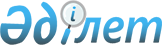 О внесении изменений в постановление Акимата Урджарского района за № 91 от 28 февраля 2005 года "О проведении юридической перерегистрации местных исполнительных органов"
					
			Утративший силу
			
			
		
					Постановление акимата Урджарского района Восточно-Казахстанской области от 28 марта 2022 года № 106. Отменено постановлением акимата Урджарского района области Абай от 15 сентября 2022 года № 423.
      Сноска. Отменено постановлением акимата Урджарского района области Абай от 15.09.2022 № 423.
      В соответствии с пунктом 3 статьи 8 Закона Республики Казахстан № 480-V от 2016 года "О правовых актах", Постановлением Правительства Республики Казахстан от 1 сентября 2021 года за № 590 "О некоторых вопросах организации деятельности государственных органов и их структурных подразделений", акимат Урджарского района ПОСТАНОВЛЯЕТ:
      1. Внести следующее изменения в постановление акимата Урджарского района за № 91 от 28.02.2005 года "О проведении юридической перерегистрации местных исполнительных органов" (учитывая изменения внесенные в постановление Акимата Урджарского района от 20.12.2019 года № 507):
      утвердить положение государственного учреждения "Аппарат Акима Колдененского сельского округа Урджарского района Восточно-Казахстанской области", утвержденное приложением № 2 данного постановления в новой редакции согласно к настоящему постановлению.
      2. Акиму Колдененского сельского округа С.Истемесову в порядке, предусмотренном законодательством осуществить соответствующие меры, вытекающие из данного постановления.
      3. Контроль за исполнением данного постановления возложить на руководителя аппарата акима района А.Баймурзаева. ПОЛОЖЕНИЕ 
государственного учреждения "Аппарат Акима Колдененского сельского округа Урджарского района Восточно-Казахстанской области" Глава 1. Общие положения
      1. Государственное учреждение "Аппарат акима Колдененского сельского округа Урджарского района Восточно-Казахстанской области" (далее "Аппарат"), является государственным органом Республики Казахстан осуществляющий руководство в сферах информационно-аналитического, организационно-правового и материально-технического обеспечения деятельности акима Колдененского сельского округа (далее "Округ"), а также решение вопросов местного значения.
      2. Аппарат не имеет ведомств.
      3. Аппарат осуществляет свою деятельность в соответствии с Конституцией и законами Республики Казахстан, актами Президента и Правительства Республики Казахстан, иными нормативными актами, а также настоящим Положением.
      4. Аппарат является юридическим лицом в организационно-правовой форме государственного учреждения, имеет печати с изображением Государственного герба и штампы со своим наименованием на государственном языке, бланки установленного образца, счета в органах казначейства в соответствии с законодательством Республики Казахстан.
      5. Аппарат вступает в гражданско-правовые отношения от собственного имени.
      6. Аппарат имеет право выступать стороной гражданско-правовых отношений от имени государства, если он уполномочен на это в соответствии с законодательством Республики Казахстан.
      7. Аппарат акима по вопросам своей компетенции в установленном законодательством порядке принимает решения, оформляемые решением и распоряжением акима Округа и другими актами, предусмотренными законодательством.
      8. Структура и лимит штатной численности Аппарата утверждается в соответствии с законодательством Республики Казахстан.
      9. Местонахождение юридического лица: Восточно-Казахстанская область, Урджарский район, село Колденен, улица А.Молдагулова, 9, почтовый индекс 071720.
      10. Настоящее положение является учредительным документом Аппарата.
      11. Финансирование деятельности Аппарата осуществляется из местного бюджета в соответствии с законодательством Республики Казахстан.
      12. Аппарату запрещается вступать в договорные отношения с субъектами предпринимательства на предмет выполнения обязанностей, являющихся полномочиями Аппарата акима.
      Если Аппарату законодательными актами предоставлено право осуществлять приносящую доходы деятельность, то доходы, полученные от такой деятельности, направляются в государственный бюджет, если иное не установлено законодательством РК. Глава 2. Задачи и полномочия государственного органа
      13. Задачи:
      1) Информационно-аналитическое, организационно-правовое и материально-техническое обеспечение деятельности акима Округа, а также решение вопросов местного значения;
      2) осуществление функции местного исполнительного органа в сферах планирования и исполнения бюджета Округа, а также управления коммунальной собственностью в соответствии с законодательством;
      3) организация и осуществление контроля за исполнением актов и поручений Президента Республики Казахстан, Правительства Республики Казахстан, акима, акимата, маслихата района;
      14. Полномочия:
      1. Права:
      1) запрашивать и получать от государственных органов документы и сведения, необходимые для выполнения своих обязанностей, а также давать, в пределах своей компетенции;
      2) в установленном законодательством порядке пользоваться информационными банками данных, имеющихся в распоряжении государственных органов;
      3) в установленном законодательством порядке использовать государственные транспортные средства, системы связи и коммуникаций;
      4) принимать в пределах своей компетенции правовые акты, в порядке, предусмотренном законодательством Республики Казахстан;
      5) создавать консультативно-совещательные органы при Аппарате акима;
      6) осуществлять иные права в соответствии с действующим законодательством Республики Казахстан.
      2. Обязанности:
      1) обеспечивать выполнение возложенных функций в соответствии с требованиями законодательства Республики Казахстан;
      2) не допускать принятия решений, не соответствующих основным направлениям внутренней и внешней политики;
      3) соблюдать интересы Республики Казахстан в обеспечении национальной безопасности; 4) обеспечивать соблюдение прав и законных интересов граждан;
      5) соблюдать иные обязательства в соответствии с действующим законодательством Республики Казахстан.
      15. Функции:
      1) рассматривает обращения, заявления, жалобы граждан, принимает меры по защите прав и свобод граждан;
      2) содействует сбору налогов и других обязательных платежей в бюджет;
      3) содействует исполнению гражданами и юридическими лицами норм Конституции Республики Казахстан, законов, актов Президента и Правительства Республики Казахстан, нормативных правовых актов центральных и местных государственных органов;
      4) в пределах своей компетенции осуществляет регулирование земельных отношений;
      5) обеспечивает сохранение коммунального жилищного фонда Округа, а также строительство, реконструкцию, ремонт и содержание автомобильных дорог в селах Округа;
      6) содействует организации крестьянских или фермерских хозяйств, развитию предпринимательской деятельности;
      7) оказывает меры государственной поддержки социального предпринимательства в соответствии с законодательством Республики Казахстан;
      8) в пределах своей компетенции организует и обеспечивает исполнение законодательства Республики Казахстан по вопросам о воинской обязанности и воинской службы, мобилизационной подготовки и мобилизации, а также в сфере гражданской защиты;
      9) организует регистрацию актов гражданского состояния в порядке, установленном законодательством Республики Казахстан;
      10) отмечает безработных в порядке, установленном законодательством Республики Казахстан;
      11) организует работу по сохранению исторического и культурного наследия;
      12) выявляет малообеспеченных лиц, вносит в вышестоящие органы предложения по обеспечению занятости, оказанию адресной социальной помощи, организует обслуживание одиноких престарелых и нетрудоспособных граждан на дому, координирует оказание им благотворительной помощи;
      13) содействует трудоустройству лиц, освобожденных из учреждений уголовно-исполнительной системы, состоящих на учете службы пробации, а также оказывает им социально-правовую и иную помощь в соответствии с законодательством Республики Казахстан;
      14) организует помощь инвалидам;
      15) организует общественные работы, молодежную практику и социальные рабочие места;
      16) организует совместно с уполномоченным органом по физической культуре и спорту и общественными объединениями инвалидов проведение оздоровительных и спортивных мероприятий среди инвалидов;
      17) организует совместно с общественными объединениями инвалидов культурно-массовые и просветительские мероприятия;
      18) координирует оказание благотворительной и социальной помощи инвалидам;
      19) координирует оказание социально уязвимым слоям населения благотворительной помощи;
      20) содействует кадровому обеспечению сельских организаций здравоохранения;
      21) содействует выделению жилья матерям, награжденным подвеской "Алтын алқа";
      22) организует выполнение общественных работ лицами, осужденными к данному виду наказания, в порядке, определяемом уполномоченным органом в сфере уголовно-исполнительной деятельности;
      23) содействует развитию местной социальной инфраструктуры;
      24) организует движение общественного транспорта;
      25) в случае необходимости оказания неотложной медицинской помощи организует доставку больных до ближайшей организации здравоохранения, оказывающей врачебную помощь;
      26) оказывает содействие государственным ветеринарным организациям, созданным местными исполнительными органами областей, при выполнении ими функций в области ветеринарии на соответствующей административно-территориальной единице;
      27) в случае необходимости организует транспортировку лежачего больного из стационара организации здравоохранения до места жительства;
      28) взаимодействует с органами местного самоуправления;
      29) обеспечивает деятельность учреждений культуры, расположенных в Округе;
      30) организует в пределах своей компетенции водоснабжение населенных пунктов и регулирует вопросы водопользования;
      31) организует работы по благоустройству, освещению, озеленению и санитарной очистке населенных пунктов;
      32) организует погребение безродных и общественные работы по содержанию в надлежащем состоянии кладбищ и иных мест захоронения;
      33) ведет учет и регистрацию земельных участков, предназначенных под могилы, в соответствии с правилами погребения и организации дела по уходу за могилами;
      34) ведет реестр общественных медиаторов;
      35) создает инфраструктуру для занятий спортом физических лиц по месту жительства и в местах их массового отдыха;
      36) содействует занятости осужденных, отбывающих наказание в учреждениях уголовно-исполнительной системы, в том числе путем:
      размещения заказов на товары, работы и услуги, производимые, выполняемые и оказываемые предприятиями и учреждениями уголовно-исполнительной системы;
      привлечения субъектов предпринимательства к открытию, расширению и модернизации на территории учреждений уголовно-исполнительной системы производств, использующих труд осужденных.
      37) ведут похозяйственный учет согласно утвержденной уполномоченным органом в области государственной статистики статистической методологии;
      38) организуют ведение регистрационных записей по форме, утвержденной уполномоченным органом в области государственной статистики;
      39) обеспечивают достоверность данных похозяйственного учета;
      40)осуществляет функции местного исполнительного органа в сферах планирования и исполнения бюджета Округа, а также управления коммунальной собственностью сельского округа (коммунальной собственностью местного самоуправления) в соответствии с законодательством Республики Казахстан.
      41) осуществляет управление коммунальным имуществом Округа от имени административно-территориальной единицы в соответствии с законодательством Республики Казахстан;
      42) осуществляет иные полномочия, возложенные на него законодательством Республики Казахстан. Глава 3. Статус, полномочия первого руководителя государственного органа
      16. Руководство Аппарата осуществляется первым руководителем-акимом Округа, который несет персональную ответственность за выполнение возложенных на Аппарат задач и осуществление им своих полномочий.
      17. Первый руководитель Аппарата избирается на должность, прекращает свои полномочия и освобождается от должности в соответствии с законодательством Республики Казахстан.
      18. Полномочия первого руководителя Аппарата:
      1) является должностным лицом Аппарата и без доверенности выступает от его имени во взаимоотношениях с государственными органами, организациями и гражданами;
      2) является Руководителем Аппарата государственного органа;
      3) предоставляет переданное в управление районное коммунальное имущество в имущественный наем (аренду) физическим лицам и негосударственным юридическим лицам без права последующего выкупа;
      4) определяют приоритетные направления деятельности и обязательные объемы работ (услуг), финансируемых из бюджета, переданных коммунальных государственных предприятий;
      5) обеспечивает сохранность переданного коммунального имущества;
      6) осуществляет управление переданными районными коммунальными юридическими лицами;
      7) согласовывает годовую финансовую отчетность переданного в управление районного коммунального государственного предприятия, утверждаемую решением местного исполнительного органа;
      8) устанавливает цены на товары (работы, услуги), производимые и реализуемые переданными в управление коммунальными казенными предприятиями;
      9) утверждает индивидуальные планы финансирования переданных районных коммунальных государственных учреждений из местного бюджета;
      10) принимает работников по трудовому договору за счет экономии бюджетных средств и (или) поступлений, предусмотренных законодательством Республики Казахстан о местном государственном управлении и самоуправлении;
      11) составляет и утверждает сводный план поступлений и расходов денег от реализации государственными учреждениями товаров (работ, услуг), остающихся в их распоряжении, в соответствии с бюджетным законодательством Республики Казахстан;
      12) проводят инвентаризацию жилищного фонда Округа;
      13) организует по согласованию с акимом района и собранием местного сообщества снос аварийного жилья Округа;
      14) оказывает содействие микрокредитованию сельского населения в рамках программных документов системы государственного планирования;
      15) обеспечивает планирование и исполнение бюджета Округа;
      16) представляет собранию местного сообщества и в маслихат района отчет об исполнении бюджета Округа;
      17) принимает решение о реализации бюджета Округа;
      18) разрабатывает и представляет на утверждение собрания местного сообщества программу развития местного сообщества;
      19) выступает заказчиком по строительству, реконструкции и ремонту объектов, относящихся к коммунальному имуществу Округа;
      20) принимает участие в работе сессий маслихата района при утверждении (уточнении) местного бюджета;
      21) проводит встречи с населением, согласно действующего законодательства.
      Исполнение полномочий первого руководителя Аппарат акима в период его отсутствия осуществляется лицом, его замещающим в соответствии с действующим законодательством. Глава 4. Имущество государственного органа.
      19) Аппарат может иметь на праве оперативного управления обособленное имущество в случаях, предусмотренных законодательством.
      Имущество Аппарата формируется за счет имущества, переданного ему собственником, а также имущества (включая денежные доходы), приобретенного в результате собственной деятельности, иных источников, не запрещенных законодательством Республики Казахстан.
      20) Имущество, закрепленное за Аппаратом относится к коммунальной собственности.
      21) Аппарат не вправе самостоятельно отчуждать или иным способом распоряжаться закрепленным за ним имуществом и имуществом, приобретенным за счет средств, выданных ему по плану финансирования, если иное не установлено законодательством. Глава 5. Реорганизация и упразднение государственного органа.
      22) Реорганизация и упразднение Аппарата осуществляется в соответствии с законодательством Республики Казахстан.
					© 2012. РГП на ПХВ «Институт законодательства и правовой информации Республики Казахстан» Министерства юстиции Республики Казахстан
				
      Аким района 

Н. Токсеитов
Утверждено постановлением 
акимата Урджарского района 
№ 106 от 28.03.2022 года
      Аким Колдененского сельского округа 

С. Истемесов
